Name ___________________		Historical Periodization:  The Age of Exploration and Conquest (1400s-1700s)Thesis _____________________________________________________________________________________________________________________________________________________________________________________________________________________________________________________________________________________________________________Patterns of Continuity and Change over Time- Use the characteristics to show evidence of Change or continuityHow did exploration lead to a paradigm shift away from traditional society of medieval Europe?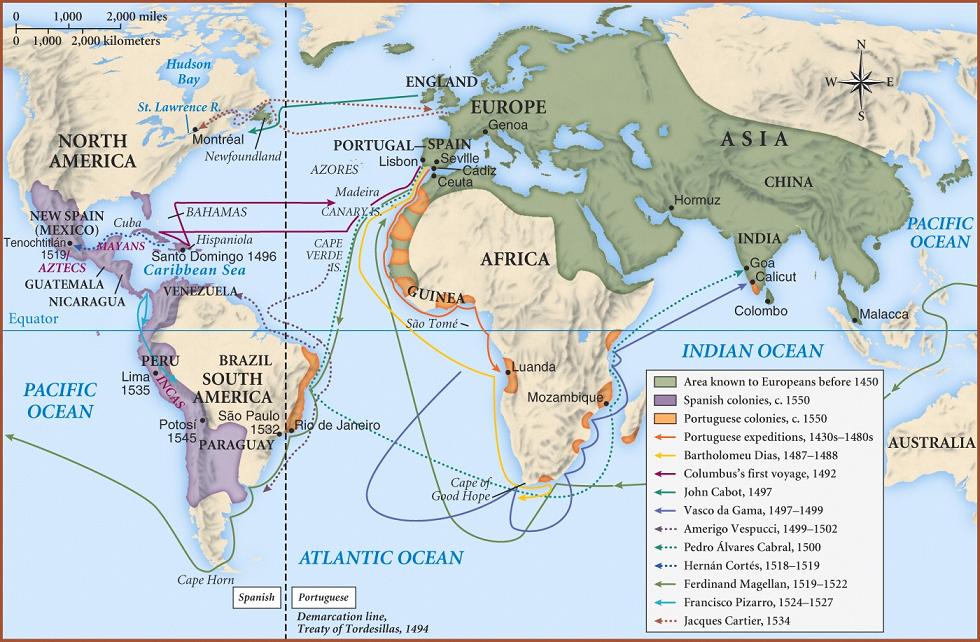 Analyze factors that enabled Europeans to dominate world trade between 1500 & 1700.I. INTELLECTUAL ANDCULTURAL HISTORYII. POLITICAL AND DIPLOMATIC HISTORYIII. SOCIAL AND ECONOMIC HISTORYCausesIncrease in TechnologyShipping instruments: Quadrant, Astrolabe, caravelPrinting Press Wealth- Central power(Kings) Spanish and Portuguese fund exploration Technology Guns and gunpowderNationalism - European nations were driven by commercial and religious motives to explore overseas territories and establish colonies. (God, Glory and Gold)Characteristics“God, glory and gold”- “Discovery” of the New World in 1492- Euro centrism ( vs savages)- “God, glory and gold”- Increased national rivalries over control of colonies- Conquest of Empires- Worldwide: South America- conquered Aztec’s and Inca- Columbian Exchange-Increased demand for Sugar- Establishment of the encomienda system in the New World - Columbian Exchange- Competing economic systems of mercantilism (government regulation) vs capitalism (free trade and free market)-Transatlantic Slave TradeEffectsExploration/ Printing press led to a search for knowledge- European’s no longer look to the Greeks and Romans for all answers. They are empowered with the ability to create and develop :Ideas, knowledge-Increase of knowledge and understand of the natural world -Introduction of new knowledge: plants, peoples, animals, land.  - increase in war -Increased wealth from colonies led to conflict between nations -nations that did not invest in overseas trade and the technology of war- declined -countries made small alliances and treaties- Shift in geographic axis of power towards Atlantic and away from Mediterranean-Urban centers growth in importance - Bourgeoisie powers grows (conflict with nobles. - Emergence of global trade, the so-called Columbian Exchange- Creation of new business Practices (Commercial Revolution)Columbian Exchange-improved diet (longer lives+ +10 yrs)-Increased demand for SugarLarge Proportion of societal Resources used for raising the next generationLow Income LevelsAll factors of production are underutilizedInadequate investment in education, health, transportation facilitiesEconomy based on barter rather than tradeWide gap between rich and poorHeavy taxationReligion is very importantLocal landlords hold much political and social powerCeiling on productivityFamily and clan very importantNationalism lackingScience in pre-NewtonianCaste System existsWarfare endemicPersonal horizons very limitedKnowledge of the universe very limitedSense of “Changelessness”#-  evidence of change ___-______________________________________-______________________________________-______________________________________-______________________________________-___________________________________evidence of Continuity___-______________________________________-___________________________________